MötesanteckningarPresentationer Ledarna presenterar sig.LagetDet exakta antalet spelare i laget är för närvarande lite osäkert men det är ca 40–50 killar. Då vi har ett så stort lag kommer det att finnas behov av back-up föräldrar som vid behov kan ställa upp och hjälpa till vid träning och match.laget.seAlla måste ha tillgång till laget.se. Se till att kontaktuppgifterna stämmer. Ni får också gärna lägga in en bild på ert barn. Detta är givetvis frivilligt men underlättar för oss ledare när vi ska lära oss namnen på många barn samtidigt.Förutom information kommer vi att skicka ut anmälningsförfrågningar via laget.se. Detta gäller både träningar och matcher. Försök att svara i tid eftersom vi använder anmälningsunderlaget för planering av träningar och för att sätta ihop lagen till kommande matcher.TräningstiderMåndagar 17.30-18.30, onsdagar 18.00-19.00Två träningar per vecka. Det är frivilligt om man vill träna en eller två gånger per vecka. Det avgör ni tillsammans med ert barn. Kom gärna i god tid innan träningen börjar, 15 minuter innan kan vara lämpligt. Ert barn hinner då prickas av, få sin väst och ha möjlighet snacka av sig med kompisarna innan träningen sätter igång. Kolla av dagsformen på ert barn innan träningen, se till att barnet har fått i sig tillräckligt med energi och att han är i form för att träna. Ni föräldrar har bäst koll på om ert barn är redo för träning eller inte. Kolla också att barnet får med sig tillräckligt med kläder till träningen. En del barn frös under träningarna förra säsongen. Glöm inte vattenflaska! Det är i skrivande stund inte klart när vi kan börja träna uppe på IP. Vår förhoppning är att vi ska kunna sätta igång den 8 maj men vi kommer ut med mer information så fort vi vet hur det blir.Fotografering måndag 15/5 kl. 17.00Fotograferingen sker på IP. Det finns inget köptvång. Barnet får gärna ha sina matchkläder vid fotograferingen.MatcherPoolspel20 maj: Bälinge28 maj: Bälinge10 juni Heby17 juni Björklinge (Iron)19 augusti Östervåla27 augusti Bälinge2 september Storvreta9 september Gamla Uppsala9 september: Harbo23 september StorvretaAnmälan till poolspelen skickas ut via laget.se. Anmäl ert barn till alla poolspel han kan vara med på. Vi kommer därefter att utifrån era anmälningar sätta ihop lagen till varje poolspelstillfälle. Även om man har anmält till alla poolspel kommer man alltså inte att spela i alla poolspel. Det är helt ok om ert barn inte vill spela match. Meddela oss ledare i så fall. Varje poolspel omfattar vanligtvis 2-3 matcher. Varje match är 3x10 minuter. Spelaravgiften, måste betalasOBS för att få spela match måste spelaravgiften vara betald. Om ni har frågor kring avgiften kan ni kontakta kansliet.Antal spelareDet är fem spelare per lag på plan samtidigt. Poolspel hemma, kiosk och matchvärdarVi kommer att anordna två poolspel i Storvreta. Några föräldrar per tillfälle får ansvara för att grilla och sälja hamburgare utomhus vid dessa tillfällen. Pengarna går till lagkassan. Även kiosken på IP kommer att vara öppen men bemannas av andra lag enligt upprättat schema. Försäljningen från kiosken går till klubben, inte till laget. Några föräldrar kommer också att vara matchvärdar vid de poolspel vi anordnar. Som matchvärd tar man emot och visar motståndarlagen var de ska vara och håller allmän ordning runt planerna.UtrustningMatchtröjan är endast för utlåning och ska lämnas tillbaka efter varje säsong. Klubben står för ett par vita shorts och ett par blåa strumpor när man börjar spela i Storvreta IK. Dessa får barnet alltså behålla. Benskydd är obligatorisk både vid träning och match. UNT-cupen, 4 lag anmäldaUNT-cupen spelas den 3-6 juni. Det är ännu inte klart vilka dagar våra killar kommer spela. Mer info kommer vid senare tillfälle.ArbetePlanarbetsdagar - 29/4, 30/5 samt en stängning inför vintern.Några föräldrar från varje lag behöver hjälpa till och hålla IP i bra skick vid de planarbetsdagar som anordnas varje år. Mer information skickas ut i anslutning till varje tillfälle. UNT-cupenAlla föräldrar behöver ställa upp och arbeta vid UNT-cupen. Therese Halvarsson sköter arbetsschemat. Det är ännu inte klart vilka arbetsuppgifter P-09 får i år.Klubbrabatten, MatkassenDet är obligatoriskt att sälja två klubbrabatter per barn. Försäljningen genererar pengar till lagets lagkassa. Samma företag som står bakom klubbrabatten har också en matkasse till försäljning. Det är inget säljtvång gällande matkassen men den är en möjlighet att tjäna in ytterligare pengar till laget. För mer information följ länken information matkassen.Lagkassan Sköts av Johan Eskilsson. Vi har för närvarande inte planer på att köpa in något med de pengar som finns i lagkassan.NolltoleransSeparat bilaga skickas ut i början av nästa vecka.Att vara fotbollsförälderSeparat bilaga skickas ut i början av nästa vecka.Information från styrelsenFler styrelsemedlemmarDet finns ett behov av fler aktiva i styrelsen. Hör av er till styrelsen vid intresse.Vuxenansvarig för fotbollslekisDet finns ett mycket stort behov av vuxenansvarig för fotbollslekis som annars riskerar att behöva ställas in i år. Hör av er till styrelsen vid intresse.Intersport, bonus till klubben.Den som har bonuskort på Intersport kan koppla detta till Storvreta IK och på så sätt tjäna in pengar till klubben. Det ger också viss rabatt. Se Intersports hemsida för mer information.Övriga frågorÖnskemål kom fram om att ni föräldrar själva ska ha möjlighet att välja arbetspass vid UNT-cupen. Vid mötet diskuterades även ett godis-/läskförbud i samband med träning och matcher, vilket närvarande föräldrar tyckte var en bra idé.Vi syns snart på fotbollsplanen!/Ledarna P-09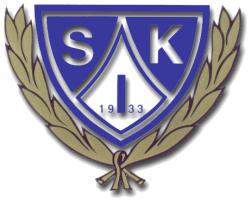 Föräldramöte P-09Torsdag 27/4-2017